This directory is intended to provide useful information to individuals in Llano County regarding their health, safety, and general wellbeing.
Table of Contents Helpful Numbers and Websites………………………………………………………...3-6Adult and Parenting Information…………………………………………………….7-9Children & Teen Services……………………………………………………………….10-14Children’s Medical Information………………………………………………………..15Education and Work Information…………………………………………………16-17Food Pantry & Free Meal Information…………………………………………..18-19Medical Information & Services…………………………………………………….20-22Mental Health & Chemical Dependency Services………………………….23-27Recovery Services………………………………………………………………………….28-29Senior Citizen/Older Adults Services………………………………………………….30Transportation Services………………………………...………………………………...31Veteran’s Services……………………………………………………………………………...32Women’s Services……………………………………………….……………………….33-34Scott & White Facilities……………………………………………………………………...35The “What If” Chart……………………………………………………………………...36-37Helpful Numbers and Websites911Amerigroup: health insurance and managed health care providerHelpline: 1-800-600-4441Bexar County: 1-800-589-5274Travis County: 1-800-315-5385Changes in Family Information under Medicaid/TANF: Assistance in making address, telephone, or family changes. Website: www.yourtexasbenefits.comPhone: 211 option 2Children’s Health Insurance Program (CHIP): Low-cost health insurance for children birth through age 18. Website: www.chipmedicaid.org Phone: 1-877-543-7669Client Billing Questions: Free-for-Service/regular Medicaid. STAR/STAR+PLUS Medicaid and/or Children’s Medicaid Dental Services.Phone: 1-800-335-8957DentaQuest: Dental beneficiariesGeneral member services: 888-466-7566Questions for medicaid members: 800-516-0165CHIP members: 800-508-6775Disability Rights Texas (helps with guardianship also)2222 W Braker Ln, Austin, TX 78758Phone: (800) 252-9108Website: www.disabilityrightstx.orgDisaster Distress Helpline: 1-800-985-5990Family and Community Health Services: Information on health services for women, children, and children with special health care needs. Phone: 1-800-252-8023Finding Services: help finding information and referrals to the Health and Human Services Commission community organizations, and volunteer opportunities. Website: www.211texas.org/211Phone: 211 option 1 or 1-877-541-7905General Crisis Text Line: text SUPPORT to 741-741 (24/7 service)HHSC Ombudsman Office: Helps the public when an agency’s normal complaint process cannot or does not satisfactorily resolve the issue. Website: www.hhs.state.tx.us/OMB/ Phone: 1-888-834-7406 TDD 1-888-425-6889Highland Lakes Habitat for Humanity/Community Resource Center: 830-693-0700Hill Country Community Action: 325-247-4662 (For Llano County)Horseshoe Bay Police Department: 830-598-2633Identity Theft Resource Center: 1-888-400-5530Llano County EMS: 325-247-4662Llano County Sheriff’s Office: 325-247-5767Llano Housing Authority: 325-247-3028 (City of Llano only)Llano Police Department: 325-247-3028Llano Volunteer Fire Department: 325-247-4646MCNA Dental (through CHIPS): 1-855-691-6262Medical Transportation Program: Help in arranging transportation to health-related activities.Phone: 1-877-633-8747Medicaid Managed Care Helpline: Additional assistance with more complex issues of Medicaid managed care.Phone: 1-866-566-8989Mental Health Crisis: Phone: 1-877-466-0660National Coalition of Anti-Violence Programs (LGBTQ+ Advocacy & Support):Phone: 1-212-714-1141National Human Trafficking Resource Center Hotline: Phone: 1-888-373-7888National Domestic Violence Hotline: Phone: 1-800-799-7233National Center for Missing and Exploited Children: Phone: 1-800-843-5678National Runaway Switchboard: Phone: 1-800-RUNAWAYNew Horizons: 325-247-4439; help for City of Llano residents with some billsRape, Abuse, and Incest National Network Hotline: Phone: 1-800-656-4673Reporting Adult & Child Abuse, Neglect, or Exploitation: 1-800-252-5400RightCare from Scott and White: Phone: 1-855-897-4448Section 8 Housing for Kingsland: 830-693-4521 (Marble Falls Housing Authority)Social Security Office: Phone: 1-800-772-1213, 1-800-325-0778 (TTD)Website: www.ssa.govSuicide Prevention Lifeline: 1-800-273-8255, suicidepreventionlifeline.orgSunrise Beach Police Department: 325-388-6438Sunrise Beach First Baptist Church: can provide help for medications and rentPhone: 325-388-4113606 RR 2233, Sunrise Beach, TX 78643Support Group Information: www.supportgroups.comSNAP (food stamps) & TANF (cash help) Benefits: under Texas Health & Human Services (even grandparents can receive TANF payments for grandchildren if the qualify)https://yourtexasbenefits.hhsc.texas.gov/programs/tanf1-800-542-7905STAR Health: Superior Health Plan Network (Foster Children): Phone: 1-866-912-6283STAR and/or Children’s Medicaid Dental Services: Help enrolling into a managed care or medical or dental plan and selecting a main doctor or main dentist. Phone: 1-800-964-2777 TDD 1-800-267-5008Superior: Phone: 1-877-644-4494Texas Council for Developmental Disabilities: 800-262-5928Texas Health Steps: Help finding Medicaid medical and dental providers for children birth to age 20. Phone: 1-877-847-8377Texas Women’s Health Program: Free family planning exam and birth control for uninsured women in Texas. Website: www.texaswomenhealth.org Phone: 1-866-993-9972US Immigration and Customs Enforcement: Phone: 1-866-347-2423Women, Infants, and Children (WIC) Program: Nutrition counseling and food assistance program for women, infants, and children up to age five years. Website: TexasWIC.org Phone: 1-800-942-3678Your Texas Benefits Medicaid ID Card: call to report any problems with the card or to order a new one. Website: www.yourtexasbenefits.com Phone: 1-855-827-3748Adult and Parent Information Adult Protective Services: For those who are 18 & older with a disability and/or those who are 65 & older and have experienced abuse, neglect, or exploitation.1104 Buchanan Drive, Buchanan, TX 78611Phone: 800-252-5400 (hotline), 512-715-6006 (office number)Al-ANON: A mutual support group for friends and family members of problem drinkers. Everyone at the meeting shares as an equal. No one is in a position to give advice or direction to anyone else. Everyone at the meeting has experienced a problem with someone else’s drinking.Hours: Saturdays @ 10:00 AMHoly Trinity Catholic Church; 708 Bessemer Ave, Llano, TX 78643ARC of Texas: Advocates for including people with intellectual and developmental disabilities in all aspects of society. (can help with finding respite care)8001 Centre Park Dr. Ste. 100, Austin, TX 78754Phone: 512-454-6694Website: www.thearcoftexas.orgChild-Parent Relationship Training: A research based 10-week parenting course for parents and guardians of children under 10 years of age that employs some of the same skills therapist use for children experiencing a variety of issues. 119 Ave. G, PO Box 732, Marble Falls, TX 78654 Phone: 830-637-7848 Email: Lindsay@phoenixcentertexas.org Website: www.phoenixcentertexas.org Coalition of Texans with Disabilities: CTD envisions a future where all Texans with all disabilities may work, live, learn, play, and participate fully in the community of their choice. We focus on governmental advocacy, public awareness activities, and professional disability consulting to make Texas a leader in disability-related public policy and culture.Website: http://www.txdisabilities.orgDepartment of Aging and Disability: Provides a comprehensive array  of aging and disability services, supports, and opportunities that are easily accessed in local communities.Website: www.dads.state.tx.usLlano County Phone: 1-855-839-3237Divorce Care for Kids Group: Are your children angry. hurt,and confused about your separation or divorce? A DivorceCare for Kids (DC4K) group is a safe, fun place where your children can learn skills that will help them heal. DC4K groups blend games, music, stories, videos, and discussion to help kids process divorce and move forward. Groups meet in tandem with DivorceCare and are designed for children ages 5-12.First Baptist Church; 901 La Ventana Dr., Marble Falls, TX 78654Phone: 830-693-4381Family to Family Network: Offers families of children with disabilities the opportunity to network with other families in order to learn from and help one another.Phone: 713-466-6304Website: http://familytofamilynetwork.org First United Methodist Church: Offers parenting classes twice a year for 10 weeks.Hours: 6PM-9PM1101 Bluebonnet Dr, Marble Falls, TX 78654Phone: 830-693-4141Llano Special Opportunity Center/Hill Country MHDD: For adults with developmental disabilities.206 E. Main St, Llano, TX 78643Access & Intake: 830-990-1582Office Phone: 325-247-4021Oak Haven Ministry: For adults with special needs in Marble FallsPhone: 830-798-4312Texas Access and Visitation: Questions answered by lawyers regarding your rights and questions about access and visitation rights. (Custody issues)Hours: Mon-Fri 1PM-7PMPhone: 866-292-4636Texas Parent to Parent: Empowers families to be strong advocates through parent-to-parent support, resource referral, and education for children who have disabilities, chronic illness, and/or special health care needs.Phone: 866-896-6001Website: www.txp2p.org Texas Project First: An extension of Family to Family’s mission, to help families of children with disabilities by providing information, training, referral and support.Phone: 800-866-4726Website: http://texasprojectfirst.org  WIC Outreach Services: Offers nutrition education classes; EBT benefits for healthy foods such as milk, cereal and cheese; individual support for expectant mothers; education for new mothers about caring for themselves and their newborns; advice and support for keeping your child healthy; information about when to immunize your children; breastfeeding instruction and support; health care and social service referrals.503 FM 1431 #103, Marble Falls, TX 78654Phone: 830-693-8226100 Legend Hills Blvd, Llano, TX 78643Youth Mental Health First Aid: 8 hour public education program that teaches participants the risk factors, warning signs, and importance of mental health problems in adolescents, as well as ways in which to help. Focuses on transition youth age, 12-18. Phone: 202-684-7457Website: www.mentalhealthfirstaid.orgEmail: info@mentalhealthfirstaid.orgChildren & Teen Information/ServicesAlATEEN: AlATEEN meetings provide mutual support for young people affected by someone else’s drinking. In AlATEEN meetings, teens can hear from other teens how they have used the tools of recovery to help them deal with their family situations. (For ages 9-19)Modays @ 7:30PMFirst United Methodist Church, Room 4041101 Bluebonnet Dr, Marble Falls, TX 78654BFCS Health and Human Services: Help youth expand skills and gain independence through a variety of services. 1127 East Main Street Kerrville, TX 78028Phone: 830-896-0993Website: DiscoverBCFS.net/KerrvilleBluebonnet Trails Community MHDD: Offers outpatient substance abuse services to Llano County Youth.4606 E Innovation Loop, Marble Falls, TX 78654Phone: 830-798-2902, Crisis Line: 800-841-1255(OSAR Assessments for children and adults)Boys & Girls Club of the Highland Lakes709 Northington St, Burnet, TX 78611Phone (Burnet): 512-756-14441701 Broadway, Marble Falls, TX 78654Phone (Marble): 830-798-2582Boys & Girls Club of Kingsland: Offers a safe place for children to stay after school until parents get off work.Family Life Center of First Baptist Church; 3435 RR 1431 W. Kingsland, TX 78639Camp Agape: Bereavement Camp (Ages 7-12)Phone: 830-385-8916Camp Peniel: “a place where God is known, and lives are changed.”6716 FM 1431, Marble Falls, TX 78654Phone: 830-693-2182Cherokee Home for Children: The mission for Cherokee Home for Children is to engage children in education, community, and church-related activities to positively influence their lives.Phone: 325-662-4201 13355 Hwy 16, Cherokee, TX 76832Child Welfare Board (Llano County is Region 7): Independently or in collaboration with “rainbow room” groups work to meet the tangible needs of children receiving CPS services, host holiday celebrations and other special events for caseworkers and foster children, provide support for family group decision making meetings, foster parent training, and foster youth conferences, sponsor public awareness events to promote child abuse prevention and recruit foster and adoptive homes, and coordinate with courts and judges in pioneering solutions that support children and families and work to eliminate  abuse and neglect.Community Initiatives Specialist: Rolonda Whitneyrolonda.whitney@dfps.state.tx.usPhone (Rolonda): 254-750-9308830-693-8178Corner Drug Pharmacy (For drug testing kits)600 Bessemer Ave, Llano, TX 78643Phone (Llano): 325-247-4155306 RR 2900, Kingsland, TX 78639Phone (Kland): 325-388-4593Early Childhood Intervention: ECI is a statewide program for families with children, birth to three, with disabilities and developmental delays. ECI supports families to help their children reach their potential through developmental services. Services are provided by a variety of local agencies and organizations across Texas.Phone (Run through DARS): 1-800-628-5115Highland Lakes Court Appointed Special Advocates (CASA): CASA for the Highland Lakes area recruits, trains, and supervises court appointed volunteers to advocate for children who come into the court system as a result of abuse or neglect. We provide a lifeline for our CASA children by helping them navigate the foster care system, until they are returned home and reunited with their family or are adopted by a new forever family.1719 Ridgeview, Kingsland, TX 78639Phone: 325-388-3440Hill Country Children’s Advocacy Center: Helping children/youth who have experienced abuse. Offers forensic interviews, forensic medical exams, and community education1001 North Hill St, Burnet, TX 78611Phone: 512-756-2607Email: hccac@hccac.orgHill Country Crime Stoppers: Helps solve and prevent crime with anonymous tips and information. Phone: 830-613-0467, 830-613-0336Email: janieprew@yahoo.comWebsite: www.hillcountrycrimestoppers.comPO Box 986 Marble Falls, TX 78654Keeping Kids Clothed: Organization from Llano High School that collects new and gently used clothing for children of all ages.  The nurse and counselor at the child’s campus receive applications for the program. Email: lpetty@llanoisd.orgKStar: Offers free counseling for children and teens, they will go see kids at school, and they also have an emergency shelter for kids in crisis.Brad Taylor (covers Llano County): 830-832-9775Main Office: 830-896-5437, www.kstar.org Marble Falls Teen Court:  Alternative to the traditional, a court that only hears Class C misdemeanor cases, ages 13-17 can participate as either the defendant or jury. 800 Third Street City Hall Council Chambers Marble Falls, TX 78654Phone: 830-693-7173Email: teencourt@ci.marble-falls.tx.usMeridell Achievement Center: Residential treatment center for ages 5-17 who are in need of psychiatric and neuropsychiatric care.Phone: 800-366-865612550 Hwy 29, Liberty Hill, TX 78642Phoenix Center: Professional mental health services for children ages 3-18 who have experienced a trauma of some kind or have critical mental health needs. Mailing: PO Box 732 Marble Falls, TX 78654Physical: 119 Avenue G Marble Falls, TX 78654Phone: 830-637-7848Email: info@phoenixcentertexas.orgWebsite: www.phoenixcentertexas.orgPhoenix House (inpatient rehab for Youth)400 W Live Oak St, Austin, TX Phone: 512-440-0613Shoreline Inc (inpatient rehab for Youth) 1220 Gregory Street, Taft, TX 78390361-528-3356 (main office number)1-800-761-8738 (Admissions-ask for Harry Galvin)Texas Challenge Academy: Reclaiming the potential of at-risk teens through mentoring, education, training, and volunteer service, ages 16-18. 5 ½ month program in which cadets can earn a GED or even a high school diploma. Eliu Rojas, Marketing SpecialistPhone: 409-939-3772, 409-740-4799Email: erojas@riceisd.orgWebsite: Texaschallengeacademy.comYES Waiver: Medicaid home and community-based waiver to aid in funding for children ages 3-18 with serious functional impairment or acute severe psychiatric symptoms. Hill Country MHDD CentersJennifer Claunch, , Email: jennifer6565@hillcountry.org819 Water St Suite 300, Kerrville, TX 78028Phone: 830-792-3300 (Ext. 2059)YES, Waiver inquiry line: 1-844-654-7225YMCA1601 S Water St, Burnet, TX 78611Phone: 512-756-6180Young People in Recovery (YPR) Programs: Offer a variety of programs to aid in prevention and recovery for young people.Website: www.youngpeopleinrecovery.org Youth Respite Crisis Center: Short term, residential crisis services in a traditional home environment, where therapy, counseling, coping and life skills, among other useful things are accessible. Ages 13-17, low risk of harm to self or others, voluntary entry. San Marcos, TX 78666Phone: 512-667-9868Fax: 512-392-1870Director: Melissa RamirezPhone: 512-667-9870Email: mramirez@hillcountry.orgMental Health Crisis Hotline: 1-877-466-0660Waco Center for Youth: A state-funded psychiatric residential facility that serves teenagers (ages 13-17) with emotional difficulties and/or behavioral problems.WCY will accept referrals for possible admission from 3 sources. Adolescents who meet the eligibility requirements and are: Clients currently in a DSHS facility will be referred directly to WCY by the facility where the client resides; discharged clients from a state hospital being treated by a local Mental Health Authority (MHA); or clients under the managing conservatorship of TDPRS will be referred directly by that agency.3501 N 19th St, Waco, TX 76708Phone: 254-745-5399Children’s Medical Information Case Managers: A resource for children, birth to age 20, and pregnant women who get Medicaid, to find services and make them readily available. Services such as: medical, dental, and educational. Phone: 1-877-847-8377Website: www.dshs.state.tx/casemanChildren’s Care a Van: Specially equipped vehicle that offers medical services to children without insurance in Central Texas for a minimal fee. Website: https://www.seton.net/locations/edgar-davis/services/careavan/Phone: 512-738-0625CHIP Children’s Medical: Health and Medical services for children without medical insurance, such as regular checkups, dental care, and eye exams. Website: CHIPmedicaid.orgPhone: 211Texas Health Steps: Medical and Dental checkups and vaccinations for children and teens with Medicaid. Phone: 1-877-847-8377Website: mychildrensmedicaid.orgText4Baby: Free text messages with information on prenatal and infant care.Website: Text4baby.orgPhone: text BABY to 511411Education and Work InformationGary Job Corps: A no-cost education and career technical training program administered by the U.S. Department of Labor that helps young people improve the quality of their lives through career technical and academic training. (Ages 16-24)Phone: 800-733-5627, 512-396-66522800 Airport Hwy 21, San Marcos, TX 78667www.gary.jobcorps.gov Gulf Coast Trades: Social and residential services to train men ages 15-18 in vocational trades, GED programs, and individual and group counseling. Phone: 936-344-7862 Fax: 936-344-7864 Email: admissions@gctcw.org Website: www.gctc.usDepartment of Assistive and Rehabilitation Services: Rehabilitation services, comprehensive rehabilitation services, deaf & hard of hearing services, independent living services & centers, rehab technology resource center, specialized telecommunications assistance program, vocational rehabilitation, blind services, blind children’s vocational discovery & development, blindness education screening & treatment, business enterprises of Texas, Criss Cole rehabilitation center, independent living services, vocational rehabilitation, early childhood intervention services, disability determination services, communication services for state provider, & information about service animals. www.dars.state.tx.usPhone: 800-628-5115Free GED Classes: GED test preparation free of charge at the Llano County Public Library. Instruction and computers available. Monday and Wednesday 10am to 12pm, 6pm-8pm. Phone: 325-247-5248 Email: llanocountylibrary@yahoo.comFree GED & ESL Classes through the Literacy Highland Lakes/512-756-7337 Trinity Episcopal Church, 6-8pm on Thursdays909 Ave D, Marble Falls, TX 78654Highland Lakes Methodist Church, 6-8pm on Tuesday8303 W RR 1431, Buchanan Dam, TX 78609Texas Workforce Commission: Dedicated to pairing individuals to jos and in finding employees for employers seeking them. Find job openings and opportunities.100 Legend Hills Blvd, Llano, TX 78643Phone: 325-248-0275Website: http://workforcesolutionsrcs.com Work in Texas: Website dedicated to pairing individuals to jobs and in finding employees for employers seeking them. Find job openings and opportunities. Website: WorkinTexas.comTexas Workforce Commission: Craig HenryEmail: craig.henry@ruralcapital.netPhone: 512-244-2207x1049, toll free: 866-518-0576Food Pantry & Free Meal InformationFuel Coffee HouseServes a free dinner on Sundays from 5PM-6PM106 E. Main St, Llano, TX 78643Highland Lakes Church of Christ/Food PantryOpen Tuesdays 9AM-1PM2310 Hwy 1431, Kingsland, TX 78639Holy Trinity Catholic ChurchStop by their office for food pantry items (no set days/times)700 Bessemer Ave, Llano, TX 78643Phone: 325-247-4481LA Care Food BankHours: Mon 2PM-6PM, Wed 10AM-2PM, Fri 10AM-2PM507 W Buchanan Dr, Buchanan Dam, TX 78611Phone: 512-756-4422Llano Senior Citizen CenterHas food pantry on the 1st and 3rd Friday every month from 9AM-12PM1110 Berry St, Llano, TX 78643Phone: 325-247-4662Meals on Wheels Program/Burnet Neighborhood Center102 E Johnson St, Burnet, TX 78611Phone: 512-756-4334Mission U Too/The Place DowntownServes free burgers on Wednesdays from 5PM-6PM (Bible study afterwards)1910 Hwy 1431, Kingsland, TX 78639 (across from Post Office)Pittsburg Avenue Baptist Church/Fishes and Loaves Lunch MinistryTues, Thurs & Fri from 11AM-1PM709 Pittsburg Ave, Llano, TX 78643Sharing the Harvest/Food Pantry with First Baptist ChurchThursdays from 9AM-12PM3435 Hwy 1431, Kingsland, TX 78639Soup for the Body and SoulFree meals every Wednesday from 11:30AM-1PM402 W Main St, Llano, TX 78643 (Annex Blg. behind Church of Christ)The Helping Center/Food PantryOpen Mon, Tues, Thurs, & Fri from 10AM-12PM & 1:30PM-3:30PM; Wed 10AM-12PM1016 Broadway, Marble Falls, TX 78654Phone: 830-693-5689Medical Information & Services Alamo Hearing Aids:Website: www.scottsalamohearingaidcenters.com  802 E Polk St, Burnet, TX 78611Phone: 512-756-8200American Cancer Society: Your local American Cancer Society office is your source for the most relevant information to help guide you. Appointments are needed for all services to ensure we have the right people available to meet your needs. Hotline (24/7): 1-800-227-234511000 N Mopac Expressway, Suite 100, Austin, TX 78759Phone (Office): 512-919-1800Hours: Mon-Fri 8AM-4:30PMAmerican Consultants Prescription Discount Card: Phone: 404-767-1072Website: www.2spendless.comAmerican Diabetes Association:Phone: 1-800-342-2383Website: www.diabetes.org Baylor Scott & White Hospital200 W Ollie St, Llano, TX 78643Phone (Llano): (325) 247-5040810 W Hwy 71, Marble Falls, TX 78654Phone (Marble): (830) 201-8000Corner Drug Pharmacy:600 Bessemer Ave, Llano, TX 78643Phone (Llano): 325-247-4155306 RR 2900, Kingsland, TX 78639Phone (Kland): 325-388-4593CVS Caremark Prescription Discount Card:Phone: 1-877-321-2651Website: www.nacorx.org Discount Prescription Drug Card:Phone: 888-311-6224Website: www.americasdrugcard.org/jzk1lf, or www.needymeds.com Friends of Hospice of the Highland Lakes:Phone: 325-388-3075Girling Home Health/Kindred at Home: Seeks to deliver quality professional medical, rehabilitative, palliative, and end-of-life care for all patients, including those with acute, long-term or terminal needs. Through our extensive network of affiliates, including Gentiva Health Services, our experienced nurses, therapists and aides focus on each unique patient to deliver the appropriate care and emotional support to our patients and their families. For our home health care patients, we enable them to remain at home - or safely return home - after a stay in another acute or post-acute setting - in familiar surroundings as they receive critical medical and rehabilitative care essential for full recovery and independence.1001 S Water St, Suite B, Burnet, TX 78611Phone: 512-756-8856 or 866-546-3733 GoodRX (prescription discounts): Website: www.goodrx.comOR download the app on your smartphoneGood Samaritan Center: Provides low cost/sliding scale medical and dental services.140 Industrial Loop Suite 100, Fredericksburg, TX 78624Phone: 830-990-8651Hearing Aid Help:Website: www.starkeyhearingfoundation.org Phone: 1-800-328-8602International Hearing Society: 1-800-521-5247Hill Country Memorial Hospital (Fredericksburg):1020 S State Hwy 16, Fredericksburg, TX 78624830-997-4353Open 24/7MD Anderson Center:Phone: 1-877-632-6789Website: www.mdanderson.org National Cancer Institute:Phone: 1-800-422-6237Website: www.cancer.gov Scott & White/Hoerster Medical Clinic102 W Young (Hwy 29) Llano, TX 78643Phone (Llano): 325-247-4131105 FM 3242, Kingsland, TX 78639Phone (Kland): 325-388-9400Scott & White Indigent Care & Prescription Assistance:Phone: 325-247-5040Seton Highland Lakes (Burnet):3201 S Water St, Burnet, TX 78611(512) 715-3000Open 24/7Seton Hospital/Shivers Cancer Center:1313 Red River St, Suite 217, Austin, TX 78701Phone: 512-324-7789Texas Department of Health & Human Services (DSHS): Immunizations for children & adults, STD testing & treatment, health education, and emergency preparedness.100 Legend Hills Blv, Llano, TX 78643Phone: 325-248-2613Call Marble Falls Office first: 830-693-8424Texas Health & Human Services (HHSC): Medicaid, SNAP (food stamps), TANF, CHIP1406 Resource Pkwy, Marble Falls, TX, 78654Phone: 830-693-5703Vision Care Assistance (Austin Prevent Blindness):Phone 1-512-617-5595Mental Health & Chemical Dependency ServicesAA Group @ Highland Lakes United Methodist Church:Every Tues & Thurs @ 12PM; Fri @ 8PM8303 W Ranch Road 1431, Buchanan Dam, TX 78609Phone: 325-388-4187AA Group @ Kingsland City Library:Sundays @ 12:30PM125 Polk St, Kingsland, TX 78639A Place of Hope: Emotional Trauma Teaching Center, we offer help to individuals who are suffering from unresolved trauma and abuse issues. These individuals can schedule an appointment with an Encourager, someone who is willing to come along side a person as they walk through the reality of their emotional pain. Clients are taught “Healthy Adult Coping Skills” and learn to recognize “Unhealthy Survival SKill” that they have possibly used in the past.700 E FM 1431, Marble Falls, TX 78654Phone: 830-798-8000Abilene Behavioral Health: A center for mental health and addiction issues for        adults (18+), teens (13-17), and children (5-12).4225 Woods Place, Abilene, TX 78602Phone: 325-698-6600, 800-335-3498Basin Detox Systems:Phone: 1-800-317-7818Cari Foote, LPC & Bill Stone, LPC: Offers individual counseling, and drug & alcohol assessments.606 Avenue J, Marble Falls, TX 78654Phone: 830-693-1534, 512-960-3071Celebrate Recovery: A biblical and balanced program that helps us overcome our hurts, hang-ups, and habits. It is based on the actual words of Jesus rather than psychological theory.Hill Country Fellowship Church 200 Houston Clinton Dr, Burnet, TX 78611Tuesdays @ 6:30PMCo-Occurring Psychiatric and Substance Use Disorders Program: Support and assistance in dealing with substance abuse and mental health.Melissa Robbins, MS, LCDC, QMHPPhone: 830-792-5712 or 830-792-3300Georgetown Behavioral Health Institute: Adult Inpatient Programs, Women’s, Geriatric, and Adolescent Services.3101 S Austin Ave, Georgetown, TX 78626Phone: 512-819-1154Website: www.georgetownbehavioral.com Heart of Hope Counseling & Meditation: Offers individual counseling, Family Counseling, Marriage/Couples Counseling, Supervised Family Visits, Play Therapy, ADD/ADHD Assessments, Chemical Dependency Assessments, Substance Abuse Services, Anger Management, Parenting Classes, DWI Intervention, Alcohol Education Program for Minors, Domestic Violence Courses for Offenders and Victims, Meditation Services, Adoption Home Studies.1203 Ford St, Llano, TX 78643Phone (Llano): 352-247-4477711 S Water St, Suite B, Burnet, TX 78611Phone (Burnet): 830-613-6526Highland Lakes Christian Counseling (Tommy Roberts, PHD/LPC): Individual and marriage counseling.100 Bunny Run, Suite 308, Horseshoe Bay, TX 78657$75.00 per sessionPhone: 214-734-5270Hill Country Council on Alcohol and Drug Abuse, Inc.: Outpatient treatment education and recovery on the problem of substance abuse for adults.102 Business Dr, Kerrville, TX 78028Phone: 830-367-4667Fax: 830-367-4687Websites: www.hccada.orgHill Country MHDD Centers: Variety of programs and services dealing with mental health and services for all ages and issues.Crisis Line: 1-877-466-0660819 Water St, Suite 300, Kerrville, TX 78028 (Home Office)Phone: 830-792-3300102 B E. Young St, Llano, TX 78643 (Mental Health)Phone: 325-247-5895206 E. Main St, Llano, TX 78643 (Developmental Disabilities)Phone: 325-247-4021Joshua House Men’s Recovery: Faith based drug and alcohol recovery house for men.PO Box 1486 Kingsland, TX 78639Phone: 512-876-8125Email: joshuahousetexas@gmail.com Website: www.joshuahouserecovery.org Llano Alliance for Drug Intervention:Phone: 325-247-4477 (offices with Heart of Hope)Last Resort Recovery Center: 90 day treatment facility, focus on young men with addiction who need robust accountability.Phone: 1-855-360-5278Fax: 512-237-3699Website: www.lastresortrecovery.comLife Steps/Council on Alcohol & Drugs: Placing an increased emphasis on preventing unhealthy behaviors, or intervening in the early stages of substance abuse.Georgetown Office: 311 S Main St, Georgetown, TX 78626Phone (Austin Metro): 512-869-2571Phone (Georgetown Local): 512-869-2571Round Rock Office: 2021 N Mays St, Suite 500, Round Rock, TX 78664Phone: 512-246-9880, 512-264-9881Offers Alcohol Awareness Program for Minors (6hrs), DWI Education (12hrs), Repeated Offender Education (48hrs), Drug Offender Education (15hrs), Advanced Alcohol and Drug Education (8hrs), New Directions (8hrs), Drug & Alcohol Assessments, Parenting Classes, Postpartum services, and Awareness programs for parents.Mental Health First Aid: 8 hour training course for adults to learn how to deal with mental health related issues. Hill Country MHDD Centers.Donn Edgington, Email: dedgington@hillcountry.orgPhone: 830-792-3300 Ex. 1833Kim Williamson, Email: kwilliamson@hillcountry.org Phone: 830-792-3300 Ex. 1832Website:www.hilcountry.org, www.mentalhealthfirstaid.org Open Door Recovery: Faith-based, residential alcohol and drug recovery house for women.1107 Hwy 1431 #251, Marble Falls, TX 78654Phone: 830-693-9292Peggy Courtland LCDC: Offers individual counseling and drug & alcohol assessments.100 Bunny Run Ln, Horseshoe Bay, TX 78657Phone: 830-613-1214Red River Hospital: Red River Hospital offers detox, inpatient and outpatient programs to adolescents, adults, seniors, and military veterans struggling with substance abuse and mental health disorders.1505 8th St, Wichita Falls, TX 76301Phone: 866-506-4122Website: www.redriverhospital.comRiver Crest Hospital: Acute care stabilization hospital for behavioral health and chemical dependency for adults (18+), teens (12-17), and children (5-12).1636 Hunters Glen, San Angelo, TX 76901Phone: 800-777-5722Rita Pickering, LMFT, LCDC: Family and Marriage Counseling, Drug & Alcohol Counseling704 5th St, Suite B, Marble Falls, TX 78654Phone: 325-642-1157Serenity House: Free addiction screenings, residential substance abuse treatments.Phone: 1-866-795-4673Website: www.serenitytexas.com Substance Abuse and Mental Health Services Administration: Agency within the U.S. Department of Health and Human Services that leads public health efforts to advance the behavioral health of the nation. SAMHSA’s mission is to reduce the impact of substance abuse and mental illness on America’s communities.Phone: 877-726-4727, 800-487-4889 (TDD)Website: www.samhsa.govTexas Resiliency and Recovery: Treatment of Major Depression, Bipolar and/or Schizophrenia Disorders. Llano County Mental Health Center.100 W Legend Hills, Llano, TX 78643Phone: 325-247-5895, 1-800-682-7382Website: www.hillcountry.orgMental Health Crisis Line: 1-877-466-0660Trauma Informed Care and Community Education Services: Training and information on trauma informed therapy. Hill Country MHDD Centers.Kim Olden, M.Ed. LPC-S Director, 955 Water St, Kerrville, TX 78028Phone: 830-792-3300 Ex. 1831Email: kolden@hillcountry.org Deanna Hagy MS, LPC, LSOTPPhone: 830-285-1835Whitestone Counseling (Robert Henley, LPC)704 5th St, Marble Falls, TX 78654Phone: 830-798-8589Recovery ServicesArms of Hope: Not-for-profit Christian organization offering residential and outreach programs for children and single-mother families who are fleeing poverty, homelessness, abuse, neglect, or human trafficking.Karon Len Bray, BBA LCCA21300 State Hwy 16, North Medina, TX 78055Phone: 830-522-2211Department of Public Safety/Victims Services:Phone: 512-424-2211Dove Project: Shelter for victims of domestic abuse and sexual assault.2005 W Wallace St, San Saba, TX 76877Phone: 325-372-4257Faith’s Door: Recovery program for women.808 W Navarro St, Llano, TX 78643325-247-4050Highland Lakes Family Crisis Center: Helping victims of domestic violence and sexual assault.Phone: 1-800-644-3574Website: www.hlfcc.orgThe Good Neighbor Thrift Store is open Mon-Fri from 10AM-5PM and Sat from 10AM-2PM. Store is located on the corner of Hwy 1431 East & Avenue E.Phone (Store): 830-798-7888National Human Trafficking Resource Center Hotline: 1-888-373-7888National Domestic Violence Hotline: 1-800-799-7233Rape, Abuse, and Incest National Network Hotline: 1-800-656-4673Victim Services: The Texas Department of Criminal Justice provides a variety of services to victims and witnesses, such as notifications of offender status, assistance in participation in many areas of the criminal justice system, restitution, and training for professionals dealing with victims. Victim Services Division: 8712 Shoal Creek Blvd. Suite 265 Austin, TX 78757-6899Toll Free Hotline: 800-848-4284 Fax: 512-452-0825 Email: victim.svc@tdcj.texas.gov Website: www.tdcj.texas.govVINE: Victim Information Notification EverydayWebsite: https://vinelink.com/#/home (for lower level offenders)US Immigration and Customs Enforcement: 1-866-347-2423National Center for Missing and Exploited Children: 1-800-843-5678National Runaway Switchboard: 1-800-RUNAWAYDomestic Violence Safety Plan Checklist: Use the following checklist to help create a safe environment during and after a Domestic Violence occurrence.During the Incident: Stay away from the kitchen to limit the abuser's access to weapons.Stay away from small spaces where the abuser can trap you.Find a phone to call 911 for help.Get medical attention as soon as possible.Take pictures of any injuries received.Make a police report.Safety at Home __Fill out a protective order application and follow up with court.__Change the locks. __Get a new phone number. __Keep a telephone close by and charged. __Know your neighbors and inform them that the abuser is not allowed near your home or you. __Have a plan, use a code word, practice, and know where you’ll go if you need to leave quickly. __Keep a bag packed in a safe location with the essentials in case you can’t return to your home.__Self-defense classes.Children__Make sure they understand how and are prepared to call 911.__Tell them never to get in the middle of a fight.__Give copies of the protection order to the school or daycare provider.Work__Make sure that your boss knows about the protective order; ask if they need a copy for your file.Senior Citizen & Older Adults InformationAging & Disability Resource Centers (ADRCs): The Aging and Disability Resource Center (ADRC) of the Capital Area is a single access point to long-term services and support program benefits for older adults, those with disabilities and their caregivers.Phone: 855-937-2372Area Agency on Aging (AAA) for Llano County: The Area Agency on Aging of the Capital Area provides quality services to support and advocate for the health, safety and well-being of older adults. (Works with ADRC)Phone: 888-622-9111, Ext. 6062 OR 512-916-6062Highland Lakes Senior Center: 351 W Chamberlain St, Kingsland, TX 78639Phone: 325-388-4653Llano Senior Citizen Center1110 Berry St, Llano, TX 78643Phone: 325-247-4662Has food pantry on the 1st and 3rd Friday of every month from 9AM-12PMMarble Falls Senior Activity Center:1200 7th St, Marble Falls, TX 78654Phone: 830-693-5611Transportation ServicesCARTS (For Burnet, Blanco, Marble Falls, & Bastrop):Phone: 800-456-7433Website: www.ridecarts.com HOP Bus/Hill Country Transit Bus Transportation:Kingsland & Llano Areas: Call 1-800-791-9601Website: www.takethehop.comCall in advance to schedule a ride, they will pick you up at your residence65 & up ride for freeMedicaid Transportation: Children and some adults with medicaid qualify for free transportation to and from doctor and dentist visits, as well as provide other transportation for related services.Phone: 1-877-633-8747Website: www.hhsc.state.tx.usVeteran’s ServicesAustin VA Clinic:709 Metropolis Dr, Austin, TX 78744Phone: 512-823-4000 OR 800-423-2111Disabled American Veterans (DAV):2516 W RR 1431, Kingsland, TX 78639Phone: 325-388-0891Meetings every 4th Monday of each month @ 7:30PMVeteran’s Benefits Administration: Phone: 1-800-827-1000Website: www.benefits.va.gov Veteran’s Crisis Line:Phone: 1-800-273-8255Veterans Helping Veterans:Phone: 832-633-5306Veterans of Foreign Wars:1001 Veterans Ave, Marble Falls, TX 78654Phone (Marble): 830-693-22611402 Buchanan Dr, Burnet, TX 78611Phone (Burnet): 512-756-4942Veteran’s Services: Group of former military and like-minded individuals dedicated to assisting veterans and their families. Ensure that veterans and their families are aware of all the services available to them. Hope Ware – Veteran Support Coordinator100 Legend Hills Blvd, Suite C, Llano, TX 78643Phone: (cell) 325-248-7067; (office) 325-247-5895 Ext. 2432hware@hillcountry.orgWomen’s ServiceCase Management for Children and Pregnant Women: Help in finding services for children (birth to age 20) and pregnant women who get Medicaid and have health problems or are at risk for getting health problems.Phone: 1-877-847-8377 (TX Health Steps)Christian Women’s Job Corp of the Highland Lakes:218 E Jackson St, Burnet, TX 78611Phone: 512-756-1484Faith’s Door: Residential recovery program for women808 W Navarro St, Llano, TXPhone: 325-247-4050Highland Lakes Pregnancy Resource Center: We can provide - Free pregnancy testing, free limited non-medical ultrasounds, peer counseling, prenatal/parenting classes, bible studies, abortion recovery support groups, information on: parenting, adoption, abortion, sexual health, relationships, help with community referrals, help applying for aid, help getting maternity and baby items.226 Knob Hill, Kingsland, TX 786391016 Broadway St, Marble Falls, TX 78654Phone: 325-388-0354Website: www.hlprc.com Hope Haus: A faith based traditional home providing programs, support, and advocacy for women to transition to a life of self-sufficiency and worth and become productive members of society. Criteria: Must be 18 years or older, contact Hope Haus, be drug free and medically stable. PO Box 883 Llano, TX 78643Dena Wilson, Phone: 830-613-9669Jefferson County Women’s Center: A diversion program focusing on the rehabilitation needs of female offenders by providing intense supervision.145 South 11th Street Beaumont, TX 77702Phone: 409-434-5470Fax: 409-832-3855Lisa Coward, Intake CoordinatorEmail: lcoward@co.jefferson.tx.usKey2Free - Path 2 Freedom: Aftercare program for survivors of human trafficking and/or sexual exploitation. Eligible for at-risk youth, trafficking survivors, minors and adult women, and families of any of the above categories. (Located in Georgetown)1500 W University Ave, Suite 110, Georgetown, TX 78628Phone: 844-312-3733Email: contactus@thekey2free.org Magdalene House: Two year residential community serving female victims of trafficking, prostitution, addiction, and abuse. St. Peter’s Episcopal Church, 302 St. Peter’s St Kerrville, TX 78028Kathy Bogie, Executive Director Phone: 918-557-6905Open Door Recovery House: A faith based drug and alcohol recovery house for women 18 years or older. 1107 FM 1431 #251 Marble Falls, TX 78654Phone: 830-693-9292Email: myopendoor@opendoorrecovery.netWebsite: opendoorrecovery.netTexas Women’s Health Program: Family planning, medical services, and education for uninsured Texas women. Criteria: 18-44 years of age, not currently pregnant, uninsured.Website: www.texaswomenshealth.orgPhone: 1-800-335-8957, 1-866-993-9972Scott & White Facilities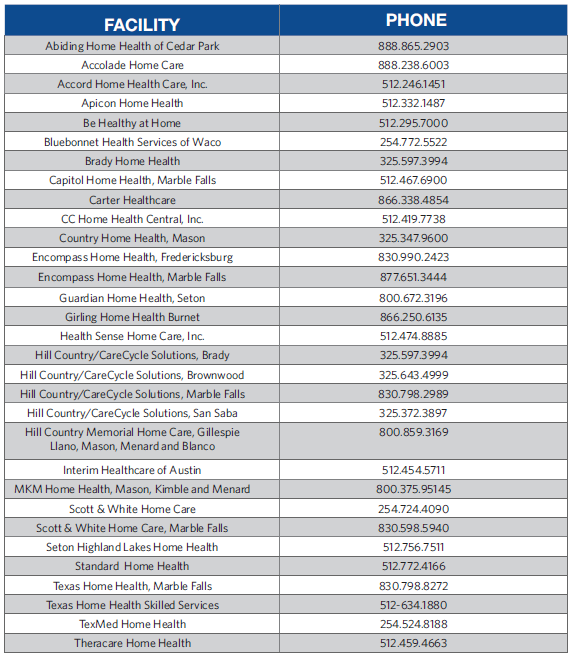 The “What If” Chart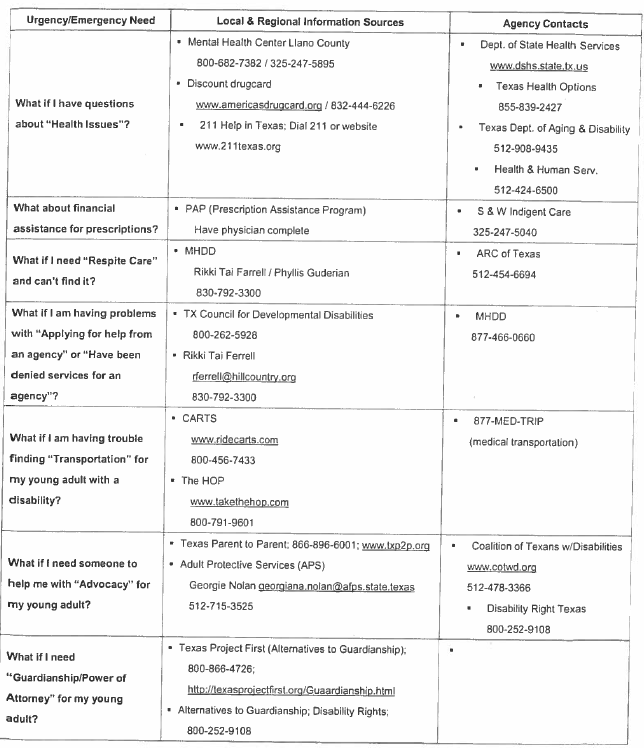 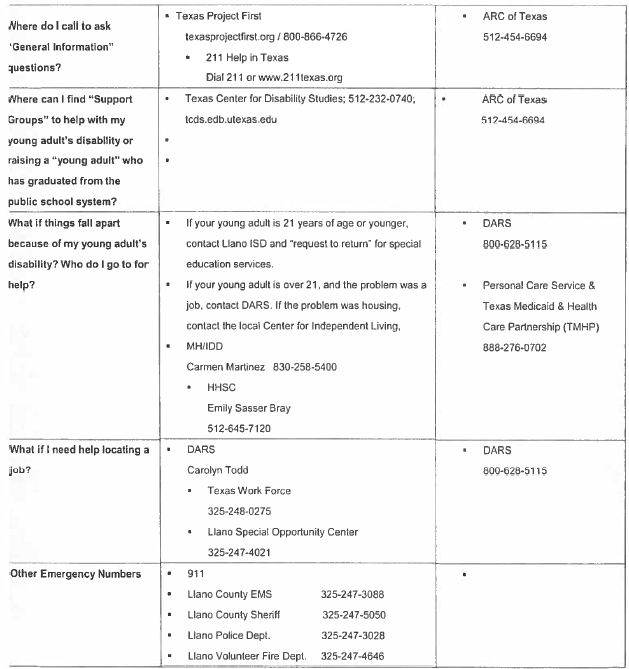 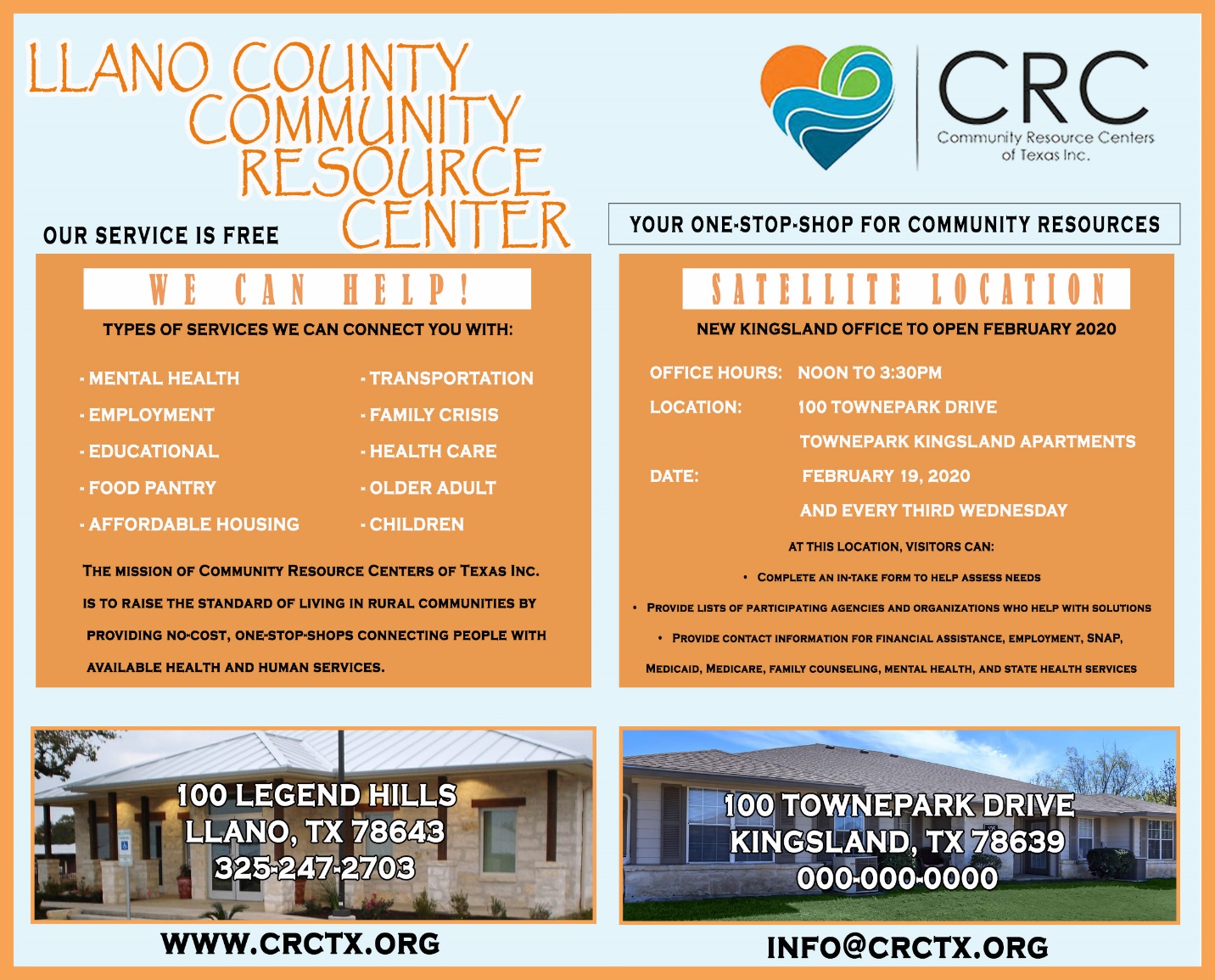 LLANO COUNTY COMMUNITY RESOURCE DIRECTORY2021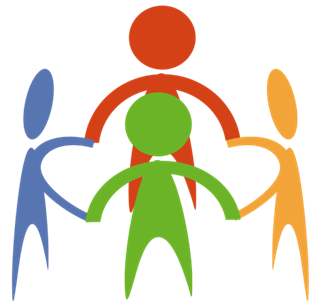 